          The Annunciation     St. Mary’s Episcopal Church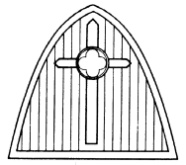                       The Fourth Sunday of Easter                                                                                 April 17, 2016 See more at stmarysgoochland.org/eventsWelcome!  Whether it is your first Sunday at St. Mary’s, or your four hundred and first, we’re glad that you’re with us.  Please feel free to introduce yourself to an usher or a clergy member and consider filling out an information form.  We invite you to join us on future Sundays at 9 or 11 a.m. for Eucharist and Morning Prayer, on Wednesdays for Noonday or Evening Prayer at 12 p.m. and 5:45 p.m. in beautiful and quaint Little St. Mary’s, for a class or Bible study, or for many of our other fellowship and outreach offerings.  Little St. Mary’s is also open every day between 8:30 a.m. and 4:30 p.m. and available to you for prayer and reflection. See the back page to get a sense of what we have going on around St. Mary’s.Where is God Calling St. Mary’s?Upon the announcement last summer of John Miller’s retirement as Rector of St. Mary’s, the Vestry called for a period of discernment and self-study during the transition from John’s leadership. In consultation with our Diocese, that period of prayerful discerning has begun—appropriately, during the Easter season, which seems a natural time for reflection, introspection and clarification of our mission and purpose to determine “Where is God calling St. Mary’s?”  At the request of the Vestry, Parishioner Tim O’Shea is organizing and leading the discernment process, which is divided into five focus areas: Fellowship, Outreach, Spiritual Formation and Education, Stewardship, and Worship, each with a committee that will seek input from all interested parishioners. Priest Associate Bob Hetherington serves as chaplain to the discernment process. Our hope is to clearly hear God’s voice, enabling us to reestablish the mission and short-term priorities of the church, and ultimately to provide the basis to consider and call our permanent rector. For comments, information, and questions, email discernment@stmarysgoochland.org.Scheduled meetings of the committees are listed on the calendar. The committees consist of the following parishioners. Please feel free to contact any of them: Fellowship: Chair: Kristie Inge, Andy Howlett, Katie Howlett, Margaret Lundvall, Caroline Moomaw, Duane Ragsdale, Frances White, Vestry representative: Bruin Richardson, clergy/staff representative: Emily Rowell Brown; Outreach:  Chair: Marshall Bowden, Wallace Inge, Richard Lundvall, Margaret Mickel, Liz Rider, Jen Wilkins, Vestry representatives: Tracey Ragsdale and Charmaine Trice, clergy/staff representative: Bob Hetherington; Spiritual Formation and Education: Co-Chairs: Mary Lou Bean and Owen Conway, Chris Cotropia, Betty Johannessen, Cabell Jones, Doug Monroe, Sydna Street, Marilynn Ware, Angelique Wilhelm, Dan Williams, Vestry representative: Brantley Holmes, clergy/staff representatives: Amelia McDaniel and Matt Rawls; Stewardship: Co-Chairs: Jane duFrane and Wally Stettinius, Mercer Ferguson, Eddie Goode, Wallace Inge, Tracey Ragsdale, Jane Spilman, Ben Weimer, Vestry representative: Fay Lohr, clergy/staff representative: Weezie Blanchard; Worship: Chair: Peggy Talman, Rebecca Johnson, Ben Lewis, Robin Lind, Burke McCormick, Susie Patton, Martha Rhodes, Sue Thompson, Kemper Wharton, Russell Wyatt, Vestry representative: Betsy Rawles, clergy/staff representatives: Weezie Blanchard, Dwight Graham.AdultsTalking spiritual formation and outreach.  Where is God calling St. Mary’s with respect to spiritual formation and education and outreach? Bob Hetherington, chaplain for the discernment process, and representatives from the discernment spiritual formation and education and outreach focus groups will lead this time for reflection in today’s Adult Forum at 10:10 a.m. in the New Parish Hall.  All are invited to participate.Inquiring minds want to know.  Join Interim Rector Weezie Blanchard and Associate Rector Emily Rowell Brown for a four-session Inquirers Class on the basics of Christianity and the richness of the Anglican tradition. The class will meet on April 10, 17, 24, and May 1 following the 11 a.m. service.   Whether you desire to be confirmed in the Episcopal Church or are new to the Episcopal Church and just want to know more, this class is for you. Many long-time Episcopalians find it an interesting and helpful refresher course, as well.  A light lunch will be provided, so please RSVP to Lori Smiley at lsmiley@stmarysgoochland.org.Children, Youth, and FamiliesChildren and Youth Sunday, May 1 at 11:00 a.m.  We hope that you will be able to join us as we celebrate the children and youth of this parish and the adults who help guide them.  The rising 6th graders, graduating seniors, Children’s Ministries and Youth Ministries Committees and Sunday School teachers will be recognized at this service.  Our youth and children will serve as leaders in the service and Matt Rawls will deliver the sermon.  Following the service there will be an Ice Cream Social set up for all to enjoy.   Come join us for this special morning.Especially for parents.  As Wendy Mogel says, our children “are a precious loan, and each one has a unique path toward serving God.  Our job is to help them find out what it is.”  Please join with other parents of St. Mary’s and Director of Children’s Ministries Amelia McDaniel on Sundays in April (April 3, 10, 17, and 24) at 10 a.m. in the Old Parish Hall as we explore the common conundrum of how to parent.  Our guide will be Wendy Mogel’s book, The Blessing of the Skinned Knee.  This is a short, concise and insightful book for parents.  If you need copies of the book, we will have some on hand for $10.  For more information please contact Amelia McDaniel at amcdaniel@stmarysgoochland.org.Come to the Table!  Vacation Bible School 2016 will be held on July 11-15, 2016 from 9 a.m.-12 p.m.   Mark your calendars for a great week of fun and learning for St. Mary’s children ages 3 – 5th grade.  We will be exploring feeding stories from Scripture and learning more about the Eucharist.  Registration will be available soon.  Interested in volunteering to help with the week?  Please contact Amelia McDaniel at amcdaniel@stmarysgoochland.org. FellowshipA full menu of Wednesday offerings.  Enjoy one of the final Wednesday night suppers this school calendar year this Wednesday, April 20 from 5:30-6:45 p.m.  Friends from neighboring congregation Jerusalem Baptist will be joining us this evening (members from this church partner with us in preparing meals when St. Mary’s hosts CARITAS guests in January).  Come for supper and stay for fellowship and fun activities for kids and teens.  Suggested contribution is $8/person or $25/family.  We accept credit cards!OutreachHunger hurts.  You can help.  We will be collecting food to support Goochland’s Hunger Awareness Week (April 24-30, 2016).  Our goal is to collect 30,000 pounds of food which will help feed our neighbors in Goochland who are hungry.  Consider filling a bag with canned items (meat, beans, vegetable, fruit, soup, peanut butter, and tomatoes) and dry goods (pasta, beans, rice, flour, baking mix, cereal, and toilet paper) and return it to the narthex of New St. Mary’s by April 24.  Contact Pat Hughes at phughes316@gmail.com with questions.WorshipBecause Easter is longer than a day.  You may have noticed the Paschal Candle in New St. Mary’s and the omission of the Confession of Sin and (at 9 a.m., the Prayer of Humble Access).  We also continue with Holy Eucharist every Sunday at the 11 a.m. service to emphasize that Easter is a time of feasting and celebration.  These subtle changes are traditional ways to mark the fifty-day Easter season and remember how Christ’s light burns brightly in our world and calls us to rejoice in his victory.Bread for all.  St. Mary’s now offers gluten-free wafers for those with gluten allergies and sensitivities because all who desire to do so should be able to partake in communion.  Please indicate if you or your child would like to receive a gluten-free wafer at the altar rail. Serve the Lord with gladness.  It takes many ages, skills, gifts, and talents to create the beautiful worship experience we enjoy at St. Mary’s (fun fact: “Liturgy” literally means “work of the people”).  Would you be interested in serving as a reader, usher, or chalice bearer?  Or might your family be interested in bringing up the bread and wine forward for communion? Learn more about participating and sign up at stmarysgoochland.org/serve or by emailing Associate Rector Emily Rowell Brown at ebrown@stmarysgoochland.org.Sing in the morning, sing in the evening, sing all the day long.  The St. Mary’s Adult Choir will sing their first Choral Evensong service on Sunday, April 24, at 5:30 p.m.  Set in New St. Mary’s away from the noise and distractions of the world around us, Choral Evensong will offer a time of contemplation, prayer, and music.  Please plan to join us for this new form of worship at St. Mary’s.Psst!  Do you like us on Facebook?  Visit facebook.com/SaintMarysGoochland to be the first to see pictures, interesting articles and links, and news from the parish!This Week at St. Mary’sSunday, April 17, Fourth Sunday of EasterHoly Eucharist Rite One, 9 a.m., Little St. Mary’sSunday School and Confirmation Class, 10 a.m.,Sunday School and Education BuildingsAdult Forum: Discernment Process, 10:10 a.m., NewParish HallThe Blessing of a Skinned Knee Book Study, 10:10 a.m. Old Parish HallHoly Eucharist Rite Two, 11 a.m., New St. Mary’sInquirers Class, 12:15 p.m., Old Parish HallMonday, April 18Pastoral Care Team 3, 10 a.m., Old Parish HallDiscernment Steering Committee, 4:30 p.m., LibraryTuesday, April 19Staff meeting, 2 p.m., Old Parish HallWednesday, April 20Bible Study, 10 a.m., Education Building LibraryNoonday Prayer, 12 p.m., Little St. Mary'sDiscernment Stewardship Committee, 4 p.m., Old Parish HallDiscernment Spiritual Formation and Education Committee, 4:30 p.m., Education Building LibraryDiscernment Fellowship Committee, 4:30 p.m., Education Building ClassroomChildren’s Choir Rehearsal, 5 p.m., Choir SuiteParish Supper, 5:30-6:45 p.m., New Parish HallEvening Prayer, 5:45 p.m., Little St. Mary'sLittle Saints, Junior Youth Group, and Middle School Youth Group, 6:15-7 p.m., Sunday School and Education BuildingsThursday, April 21Finance Committee, 5 p.m., Old Parish Hall Saturday, April 23A.A., 10 a.m., Education Building ClassroomSunday, April 24, Fifth Sunday of EasterHoly Eucharist Rite One, 9 a.m., New St. Mary’sSunday School, 10 a.m., Sunday School Building (age 3-grade 2) and Education Building (grades 3-8)Adult Forum: Discernment Process, 10:10 a.m., New Parish HallSkinned Knee Book Study, 10:10 a.m., Old Parish HallHoly Eucharist Rite Two, 11 a.m., New St. Mary’sInquirers Class, 12:15 p.m., Old Parish HallChoral Evensong, 5:30 p.m., New St. Mary’sMiddle School Youth Group, 6-7:30 p.m., TBAComing UpSaturday, April 30Rebuilding Together Richmond Rebuilding Day, 8 a.m.-5 p.m.Sunday, May 1, Sixth Sunday of EasterChildren and Youth Sunday Holy Eucharist Rite Two, 11 a.m., New St. Mary’sIce Cream Social, 12:15 p.m., New Parish Hall TerraceSunday School Teacher Luncheon, 12:15 p.m., New Parish HallComing SoonFriday, May 13-Sunday, May 158th grade Weekend at Shrine MontSunday, May 15, Day of PentecostHoly Baptism and Holy Eucharist Rite Two, 11 a.m., New St. Mary’sPentecost Picnic, 12:15 p.m., New Parish Hall and TerraceSunday, May 22, Trinity Sunday, Bishop’s VisitationHoly Baptism and Holy Eucharist Rite Two, 9 a.m., Little St. Mary’sConfirmation and Holy Eucharist Rite Two, 11 a.m., New St. Mary’sBishop’s Reception, 12:15 p.m., New Parish Hall and TerraceSee more at stmarysgoochland.org/events 